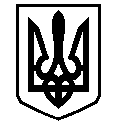 У К Р А Ї Н АВАСИЛІВСЬКА МІСЬКА РАДАЗАПОРІЗЬКОЇ ОБЛАСТІВИКОНАВЧИЙ КОМІТЕТР І Ш Е Н Н Я 22 березня 2016                                                                                                              № 49Про  виконання заходів з профілактикиафриканської чуми свиней цеху № 10 ПрАТ «Агропромислова компанія»в м. ВасилівкаКеруючись ст. 33 Закону України  «Про місцеве самоврядування в Україні», Законом України «Про забезпечення санітарного та епідемічного благополуччя населення», на виконання протоколу № 1 засідання районної надзвичайної протиепізоотичної комісії при райдержадміністрації від 18.02.2016 року виконавчий комітет Василівської міської ради В И Р І Ш И В:1. Інформацію цеху № 10  ПрАТ «Агропромислова компанія»  в м. Василівка про виконання заходів з профілактики африканської чуми свиней прийняти до  відома.2. Рекомендувати директору  ПрАТ «Агропромислова компанія» Поповій В.М.:2.1. Особисто контролювати заходи з профілактики африканської чуми свиней цеху № 10 ПрАТ «Агропромислова компанія»  в м. Василівка;2.2. Надавати інформацію до  Василівської міської ради про  хід виконання заходів з профілактики африканської чуми свиней цеху № 10  ПрАТ «Агропромислова компанія» в м. Василівка , щоквартально до 25 числа останнього  місяця кварталу .3. Контроль за виконанням даного рішення покласти на заступника міського голови з питань діяльності виконавчих органів ради, начальника відділу комунального господарства та містобудування виконавчого апарату міської ради Борисенка Ю.Л.Міський голова                                                                                                   Л.М. Цибульняк